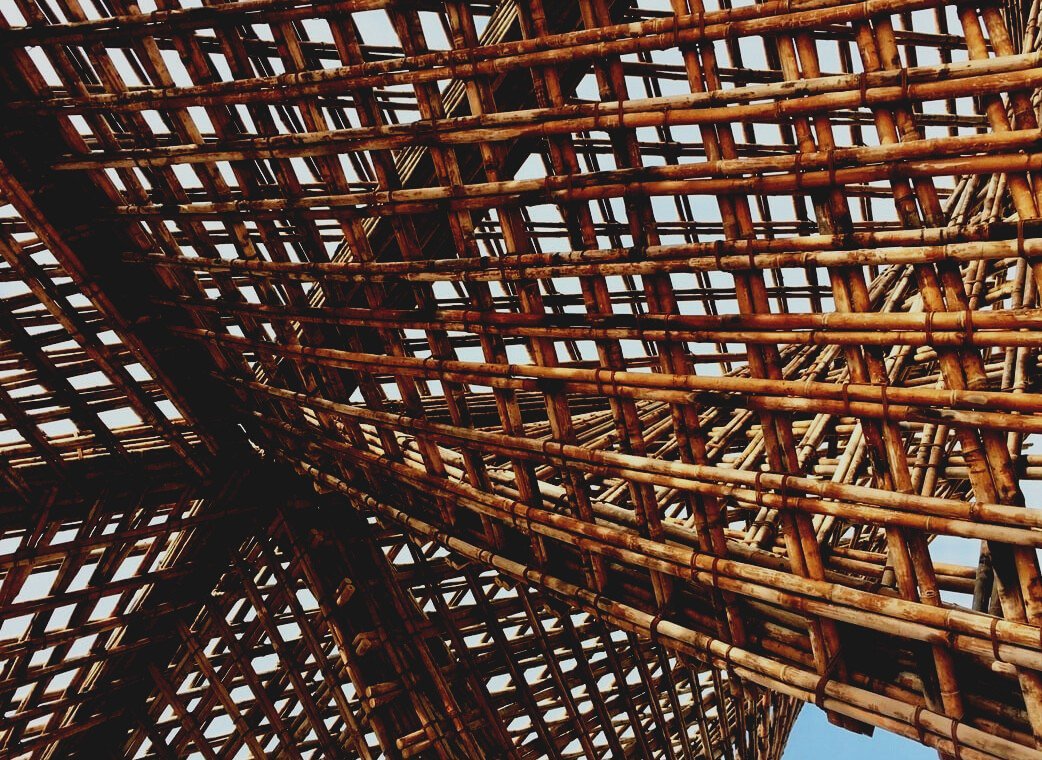 ΠΕΡΙΕΧΟΜΕΝΑΕισαγωγήΗ ασφάλεια στον κατασκευαστικό κλάδο καθορίζεται από νόμους και κανονισμούς.Στην Ευρωπαϊκή Ένωση, η ασφάλεια στην εργασία ορίζεται από οδηγία. Η οδηγία αποτελεί μέρος του εθνικού δικαίου και μια πράξη που εκδίδεται βάσει της Συνθήκης για την Ευρωπαϊκή Ένωση είναι δεσμευτική ως προς όλα τα μέρη της.Ένα κράτος μέλος μπορεί να έχει εθνικές νομοθεσίες αναφορικά με την ασφάλεια στην εργασία, οι οποίες πρέπει, όμως να συνάδουν με την οδηγία της ΕΕ. Ένα τέτοιο παράδειγμα αποτελεί, ο φινλανδικό νόμος για την για την ασφάλεια στην εργασία 738/2002.Κάθε κράτος μέλος μπορεί επίσης να εκδίδει κανονισμούς του Προέδρου της Δημοκρατίας ή του Συμβουλίου της Επικρατείας. Για παράδειγμα, το κυβερνητικό διάταγμα της Φινλανδίας 2005/2009 σχετικά με την ασφάλεια των κατασκευαστικών εργασιών.Επιπλέον, ένα κράτος μέλος μπορεί να λάβει απόφαση που ορίζει ένα νόμο ή κανονισμό, όπως η απόφαση της κυβέρνησης της Φινλανδίας για την επιλογή και χρήση εξοπλισμού ατομικής προστασίας κατά την εργασία 1407/1993.Ασφάλεια στην εργασίαΗ ασφάλεια στην εργασία προκαλεί πρόκληση στον κατακασκευαστικό τομέα, καθώς διαφέρει από άλλους τομείς στις διαδικασίες και τον τρόπο εργασίας. Οι μεταβαλλόμενες συνθήκες, ο κύκλος εργασιών και η ταυτόχρονη λειτουργία πολλών εργολάβων σε κοινό εργοτάξιο θέτουν προκλήσεις για την εξασφάλιση της ασφάλειας στην εργασία, καθώς και τα προβλήματα υγείας που προκαλούνται από την έκθεση χημικών ουσιών στις κατασκευές ανακαίνισης. Εκτός από τον κίνδυνο εργατικών ατυχημάτων, οι εργασίες περιλαμβάνουν έκθεση σε θόρυβο, σκόνη, διακυμάνσεις θερμοκρασίας και καιρικές συνθήκες. Ο εργοδότης, συνεπώς, πρέπει να παρακολουθεί συνεχώς ότι οι εργαζόμενοι ακολουθούν τις οδηγίες που δίνονται και να αντιμετωπίζουν άμεσα τυχόν αναδυόμενους κινδύνους ασφαλείας.Εκτός από την επαγγελματική ασφάλεια, ο εργαζόμενος πρέπει να λαμβάνει υπόψη του ότι μπορεί να θέσει σε κίνδυνο άλλους εργαζομένους στο εργοτάξιο, ότι πρέπει να ακολουθεί τις οδηγίες του εργοδότη για την επαγγελματική ασφάλεια και να χρησιμοποιεί πάντα ατομικό προστατευτικό εξοπλισμό σύμφωνα με τους κανονισμούς στο κοινό εργοτάξιο. Πρέπει επίσης να διατηρεί το εργοτάξιο καθαρό και οργανωμένο, να επισημαίνει τις ελλείψεις ή τους κινδύνους ασφαλείας που παρατηρεί και να μην αφαιρεί τα προστατευτικά εξαρτήματα από το μηχάνημα ή τον εξοπλισμό.Ιδιαίτερη προσοχή δίνεται σε χώρους όπου υπάρχει κίνδυνος πτώσης. Βεβαιωθείτε ότι οι σκάλες, οι πάγκοι εργασίας, οι σκαλωσιές και οι ιμάντες που χρησιμοποιούνται είναι σε καλή κατάσταση σύμφωνα με τους κανονισμούς. Οι μηχανές, τα εργαλεία και τα βοηθήματα εργασίας χρησιμοποιούνται και συντηρούνται από τις οδηγίες λειτουργίας και τις οδηγίες εργασίας.ΕργονομίαΣτόχος της εργονομίας είναι να βελτιωθούν οι διαδικασίες, ώστε να είναι όσο το δυνατόν πιο αποτελεσματικές για κάθε εργαζόμενο όσον αφορά τον αριθμό των επαναλήψεων και την απαραίτητη δύναμη σύμφωνα με τη θέση εργασίας και το εργασιακό περιβάλλον, ώστε οι εργασίες να πραγματοποιούνται αποδοτικά. Ένα καλό αποτέλεσμα εργασίας δημιουργείται με τέτοιο τρόπο ώστε οι πόροι και η ικανότητα του εργαζομένου να εργάζεται και να λειτουργεί να διατηρούνται για όσο το δυνατόν περισσότερο σε όλη τη διάρκεια του κύκλου ζωής.Η απαιτούμενη ισχύς του έργου μπορεί να ρυθμιστεί με τη χρήση εργονομίας. Ο απαιτούμενος χρόνος, η χρήση σωματικής δύναμης ή ο ρυθμός εργασίας μπορεί να καθοριστεί σύμφωνα με την απόδοση του εργαζομένου.Για την αύξηση της εργονομίας, μπορούν να χρησιμοποιηθούν στην εργασία τεχνικά βοηθήματα όπως μηχανές και εξοπλισμός. Το εργασιακό περιβάλλον και τα εργαλεία έχουν διαστάσεις έτσι ώστε η παραγωγή ενέργειας και οι τροχιές του ατόμου να είναι βέλτιστες. Τα διαλείμματα είναι σημαντικά στον τρόπο οργάνωσης στην εργονομία.Η χρηστικότητα επιδιώκει την ευκολία χρήσης για την ευρύτερη δυνατή βάση χρηστών. Η εμπειρία του χρήστη είναι σημαντική όταν ερευνά τη χρηστικότητα των υπηρεσιών, των εργαλείων, των μηχανημάτων και του εξοπλισμού που χρησιμοποιούνται στην εργασία.Η προσβασιμότητα λαμβάνει υπόψη τις ανάγκες όλων των πιθανών κατηγοριών χρηστών όταν σχεδιάζεται η τεχνολογία, οι εγκαταστάσεις και οι διαδικασίες. Η προσβασιμότητα αυξάνει την ισότητα των χρηστών και ταυτόχρονα διευρύνει τη βάση των χρηστών προϊόντων και συστημάτων.Ευημερία στην εργασίαΗ επαγγελματική ευεξία αναφέρεται στο προσωπικό, το εργασιακό περιβάλλον, την εργασιακή κοινότητα, τις εργασιακές διαδικασίες ή τη διαχείριση και η εφαρμογή και ανάπτυξή της είναι ευθύνη τόσο του εργοδότη όσο και του εργαζομένου. Η προαγωγή της ευημερίας στον χώρο εργασίας πραγματοποιείται σε συνεργασία μεταξύ του προσωπικού εργασιακής υγείας, επαγγελματικής υγείας και ασφάλειας και των υπευθύνων των καταστημάτων, καθώς και των διευθυντών, των εποπτικών αρχών και των εργαζομένων.Προσδιορισμός των κινδύνωνΕπιδιώκεται ο εντοπισμός, η αξιολόγηση και ο σχεδιασμός μέτρων:Κίνδυνοι που σχετίζονται με την εκτέλεση της εργασίαςΑγορές και μεταφορές υλικών και προσωπικούΕργασίες ικριώματος και υποστήριξηςΕγκατάσταση στοιχείων και καλουπιώνΕργασίες κατεδάφισης και εκσκαφήςΗλεκτρολογικές εργασίεςΠυροσβεστικές εργασίεςΕργασίες σε δρόμο ή σε περιοχή τροχιάςΕργασίες αμιάντουΕργασία κοντά σε γραμμή βιομηχανικής διεργασίαςΚίνδυνοι λόγω συνθηκών εργασίαςΣκόνη, σπόρια καλουπιών, βακτήρια, πτητικές οργανικές ενώσεις (VOCs) και αέριαΘόρυβος, κραδασμοί, θερμότητα, κρύο και χωρητικότητα, καθώς και πτώσεις, πτώσεις ή ολισθήσειςΦωτισμός, θάμβος, ομίχλη ή καυσαέριαΈκθεση, τοξίνες, αέρια και διαλύτεςΚίνδυνοι που σχετίζονται με το εργασιακό περιβάλλονΕσωτερική και εξωτερική κυκλοφορία στο εργοτάξιοΧρήση μηχανών και εργαλείωνΑποθήκευση και χειρισμός αποβλήτων και επικίνδυνων ουσιώνΕξωτερικοί παράγοντες (π.χ. κάτοικοι, περίεργοι κ.λπ.)Χρήση χώρων εργασίας κατά την εργασία και κινούμενα μέρη μηχανώνΚίνδυνοι που απορρέουν από τον προγραμματισμό και τη διαχείριση της εργασίαςΧρονοδιάγραμμα παρακολούθησης και υλοποίησης των φάσεων εργασίαςΣυμβατικοί κίνδυνοι, χρηματοοικονομικοί κίνδυνοι και αυξήσεις των τιμώνΤαυτόχρονη εργασίαΑσυνεπής διαχείριση και υποβάθμιση της ποιότηταςΠροοπτικές για την εργασιακή ασφάλειαΕργοτάξιοΣε ένα εργοτάξιο, ο κύριος ανάδοχος του έργου φροντίζει για τη γενική διαχείριση της ασφάλειας και έχει σημαντική ευθύνη σε σχέση με τους υπεργολάβους για να εξασφαλίσει την κοινή και δημόσια ασφάλεια. Ο κύριος ανάδοχος διευθύνει τις δραστηριότητες των αναδόχων μέσω συνεδριάσεων, συνεδριάσεων, συμβάσεων, οδηγιών ασφάλειας και επίβλεψης της εργασίας, καθώς και τα συνήθη μέσα διαχείρισης του χώρου, όπως ο προγραμματισμός και ο συντονισμός των φάσεων εργασίας και εργασίας, η οργάνωση της συνεργασίας και της ροής πληροφοριών, και η επικοινωνία των κινδύνων στον χώρο εργασίας.Μηδενικά ατυχήματα (Zero Accident Vision)Ο στόχος μιας εταιρείας οποιουδήποτε μεγέθους ή του υπαλλήλου της δεν μπορεί να είναι τίποτα άλλο από το Zero Accidental Vision. Ενοχλητικά, ένας υπάλληλος εξακολουθεί να πιστεύει ότι είναι προς το συμφέρον του επιχειρηματία ή της εταιρείας αν παίρνει ρίσκα ενώ εργάζεται, όπου υπάρχει κίνδυνος ατυχήματος. Ο κίνδυνος που λαμβάνεται συχνότερα σχετίζεται με ελαφρά επιτάχυνση της εργασίας ή μη χρήση προστατευτικού εξοπλισμού. Η επίτευξη του στόχου των μηδενικών ατυχημάτων, ως εκ τούτου, απαιτεί ότι ο καθένας που εργάζεται και εργάζεται στον κοινό τόπο δεσμεύεται σε αυτό. Ο στόχος είναι δύσκολος, αλλά είναι εφικτό να επιτευχθεί.Οι επενδύσεις στην επαγγελματική ασφάλεια πραγματοποιούνται μέσω της επικοινωνίας, διαγωνισμών για την επαγγελματική ασφάλεια και της γενικής ιεράρχησης της επαγγελματικής ασφάλειας. Οι επιχειρήσεις χωρίς ατυχήματα απαιτούν επίσης συνεργασία από την κατασκευή και το σχεδιασμό, ενώ η όραμα μηδενικών ατυχημάτων πρέπει να επεκταθεί σε όλους τους υπεργολάβους και υπαλλήλους κάθε υπεργολάβου. Τρεις παράγοντες διαδραμάτισαν σημαντικό ρόλο στην ανάπτυξη της ασφάλειας στην εργασία στον κατασκευαστικό τομέα. Ο πρώτος παράγοντας είναι μια στάση ή μια αλλαγή στη νοοτροπία της εργασιακής ασφάλειας, στην οποία οι εργαζόμενοι λαμβάνουν σοβαρά υπόψη την εργασιακή ασφάλεια. Ένας άλλος παράγοντας είναι η αυξημένη χρήση εξοπλισμού ατομικής προστασίας και άλλων προστατευτικών εξοπλισμών και η βελτιωμένη εργονομία και ποιότητα των προστατευτικών εξοπλισμών. Ο τρίτος παράγοντας είναι η σαφής δέσμευση των κατασκευαστικών εταιρειών για την υλοποίηση της ασφάλειας στην εργασία, καθώς είναι πλέον αυτονόητο ότι η ασφάλεια στην εργασία έχει αντίκτυπο τόσο στην οικονομία της εταιρείας όσο και στη φήμη της στα μάτια των εργαζομένων.6.3 Παρατήρηση της ασφάλειαςΤο εργοτάξιο θα επικεντρωθεί στην εφαρμογή ποιοτικής και ασφαλούς κατασκευής. Ένας καλός τρόπος για τον εντοπισμό περιττών κινδύνων, την αντιμετώπιση κακών συνηθειών και την πρόληψη όσο το δυνατόν περισσότερων ατυχημάτων είναι να ζητηθεί από τους εργαζόμενους στον συνεργατικό ιστότοπο να κάνουν παρατηρήσεις του εργασιακού τους περιβάλλοντος που τεκμηριώνονται είτε σε ηλεκτρονική είτε σε έντυπη βάση. Οι παρατηρήσεις σχετικά με την ποιότητα της κατασκευής περιλαμβάνουν, για παράδειγμα, παρατήρηση υλικών ζημιών, η οποία επισημαίνει ελλείψεις ή μειονεκτήματα της προστασίας που σχετίζονται με τη δομή ή το οικοδομικό υλικό.Η αναφορά περιστατικού εξετάζει έναν πιθανό κίνδυνο ατυχήματος, όπως η ασάφεια και η διαταραχή, επικίνδυνες εργασιακές πρακτικές, ή παράγοντες που σχετίζονται με ολίσθηση και ανατροπή. Η ανίχνευση ατυχημάτων, συνεπώς, εμποδίζει το ατύχημα να συμβεί εκ των προτέρων.Και οι δύο παρατηρήσεις σχετικά με την ασφάλεια αποτελούν βασικό στοιχείο της ποιοτικής κατασκευής και θέτουν τα θεμέλια για την επιτυχία.Προσανατολισμός στο χώρο εργασίαςΟ προσανατολισμός στο χώρο εργασίας είναι ένα μέτρο που απαιτείται από το νόμο για την ασφάλεια στην εργασία, τεκμηριώνεται με υπογραφή όταν ένας υπάλληλος φτάνει σε μια νέα θέση εργασίας. Στην περίπτωση της βραχυπρόθεσμης απασχόλησης διάρκειας μικρότερης της μίας εβδομάδας, είναι σκόπιμο να περιληφθούν στον προσανατολισμό μόνο τα αναγκαία θέματα απασχόλησης, όπως οι ώρες εργασίας, οι απουσίες, τα διαλείμματα και οι εγκαταστάσεις, και η εντατικοποίηση του επαγγελματικού προσανατολισμού, όπως οι μηχανές, οι πιθανές διαταραχές και η ασφάλεια.Για να πραγματοποιηθεί με επιτυχία ο προσανατολισμός και να παραμένει στη μνήμη, ο υπάλληλος λαμβάνει ένα γραπτό έγγραφο, έναν «χάρτη προσανατολισμού» στον οποίο τα στοιχεία που θα παρουσιαστούν συγκεντρώνονται και υπογράφονται τόσο από το άτομο που θα εισαχθεί όσο και από τον εκπαιδευτή. Είναι επίσης καλό να παρουσιάζονται βασικές πληροφορίες σχετικά με την εταιρεία, τις λειτουργίες της και, για παράδειγμα, τις τιμές στο έγγραφο. Σε μια σχέση βραχυπρόθεσμης απασχόλησης, ένα εργαζόμενο ζευγάρι αναλαμβάνει να παρέχει εκπαίδευση και συμβουλές στο υπάρχον προσωπικό όταν χρειάζεται. Η εκ των προτέρων συμφωνία θα διευκολύνει τη συνεργασία.Σε μια σχέση εργασίας λιγότερο από έναν μήνα, είναι καλό να προστεθούν πληροφορίες της εταιρείας στο περιεχόμενο του προσανατολισμού και να ασχοληθεί με το έργο πιο εκτενώς σε ξεχωριστή καθοδήγηση εργασίας ως μέρος της δέσμης παραγωγής. Για τις πρώτες ημέρες της εργασιακής σχέσης, ένα εργαζόμενο ζευγάρι είναι κλεισμένο ανάμεσα στο προσωπικό της εταιρείας.Σε μια μακροχρόνια και μόνιμη σχέση εργασίας, η εισαγωγή ενός ατόμου πρέπει να ασχολείται ευρύτερα με τη σύνδεση της εργασίας με μια οντότητα παραγωγής ή υπηρεσίας, έτσι ώστε η εταιρεία και οι πληροφορίες των πελατών να επανεξετάζονται πιο διεξοδικά. Η λύση μιας μακροχρόνιας σχέσης εργασίας συνεπάγεται επίσης εισαγωγικά μέτρα εκτός από διοικητικά μέτρα. Για παράδειγμα, η ενημέρωση άλλων εργαζομένων, ή η αναδιοργάνωση εργασιών, και η συλλογή σχολίων.Κατά τον προσανατολισμό στην εργασία εκπαιδευτών και μαθητευομένων, πρέπει να θυμόμαστε ότι τα περισσότερα πράγματα που φαίνονται προφανή σε μια εταιρεία μπορεί να μην είναι σαφές σε όλους. Ο προσανατολισμός πρέπει επομένως να είναι συνεκτικός, λεπτομερής και τεκμηριωμένος σε βάθος. Ειδικότερα, πρέπει να αφιερώνεται χρόνος στην ασφάλεια και την υγεία στην εργασία και πρέπει να διασφαλίζεται τουλάχιστον η κατανόηση των βασικών στοιχείων. Οι εργαζόμενοι ενημερώνονται σχετικά με την καταγωγή του φοιτητή, τη διάρκεια παραμονής του και το τι αναμένεται να παρακολουθήσει στον χώρο εργασίας και ποιος είναι ο υπεύθυνος.Επαγγελματική καθοδήγησηΗ επαγγελματική καθοδήγηση δεν αναφέρεται πλέον στον προσανατολισμό, αλλά εστιάζεται περισσότερο στην ίδια την εργασία ή την παροχή της υπηρεσίας. Η επαγγελματική καθοδήγηση εισάγει τη διαδικασία παραγωγής ή παροχής υπηρεσιών στο σύνολό της, καθώς και το ρόλο και τη σημασία του καθενός στη διαδικασία. Η ασφαλής χρήση των απαραίτητων μηχανημάτων, του εξοπλισμού, των υλικών, των συστημάτων πληροφοριών, κλπ., τα βασικά της λειτουργίας, της αναφοράς, της βάρδιας και των λειτουργιών έκτακτης ανάγκης αποτελούν μέρος του βασικού περιεχομένου της καθοδήγησης.Για να διευκολυνθεί η καθοδήγηση της εργασίας, μπορεί να προετοιμαστεί μια γραφική περιγραφή της τοποθέτησης της εργασίας στο σύνολό της, η οποία καθιστά ευκολότερο να σχηματίσει μια συνολική εικόνα και δίνει επίσης ένα εργαλείο για τον προσανατολισμό. Η περιγραφή εξηγεί ποια είναι τα καθήκοντα και οι ευθύνες της εργασίας, καθώς και μια ανάλυση εργασιών που σας δίνει οδηγίες για το πώς να εκτελέσει την εργασία. Η συμβουλευτική για την εργασία πρέπει να βασίζεται σε γραπτή λίστα ελέγχου ή οδηγίες εργασίας, βάσει των οποίων η συμβουλευτική πραγματοποιείται ως διάλογος χωρίς αποκλεισμούς, όπου είναι δυνατόν.Εξοπλισμός προστασίαςΟ εργοδότης πρέπει να αξιολογεί την ανάγκη εξοπλισμού προστασίας του κάθε εργαζομένου. Αν ο εργοδότης δεν μπορεί να εξαλείψει τους κινδύνους της εργασίας και η εργασία δεν μπορεί να εκτελεστεί με ασφάλεια, ο εργοδότης πρέπει να την λάβει και να επιβλέπει τη χρήση της. Ο εργοδότης είναι υπεύθυνος για τη χρήση του προστατευτικού εξοπλισμού που του παρέχει ο εργαζόμενος.Ο εξοπλισμός ατομικής προστασίας προλαμβάνει τραυματισμούς, έκθεση σε κινδύνους και ασθένεια στην εργασία, σε περιπτώσεις όπου η υγεία του εργαζομένου βρίσκεται σε κίνδυνο, όπως η έκθσεη στην ακτινοβολία, σε θόρυβος, ή σε κάποια μεταδοτική ασθένεια.Ο εξοπλισμός ατομικής προστασίας που χρησιμοποιείται κατά την εργασία πρέπει να πληροί τις απαιτήσεις και να είναι κατάλληλος για τον εργαζόμενο που τον χρησιμοποιεί και κατάλληλος για την εν λόγω εργασία, για παράδειγμα, η κατηγορία προστασίας 3 είναι κατάλληλη μόνο για το έργο ελεγκτή κυκλοφορίας.Για τη χρήση προστατευτικού εξοπλισμού στις ναυτιλιακές και κατασκευαστικές εργασίες έχουν θεσπιστεί ξεχωριστοί κανονισμοί, ενώ οι κανονισμοί που αφορούν τον προστατευτικό εξοπλισμό μπορούν επίσης να συμφωνηθούν σε συλλογικές συμβάσεις.Εργασία με ιμάντες ασφαλείεςΑν δεν μπορεί να εφαρμοστεί τεχνική προστασία, πρέπει να χρησιμοποιηθεί μια δευτερεύουσα εναλλακτική λύση, η προσωπική προστασία, δηλαδή οι εξαρτήσεις ασφαλείας. Πρέπει να φοριούνται πλήρεις ιμάντες κάθε φορά που ο σκοπός του συλλέκτη πτώσης είναι να σταματήσει έναν εργαζόμενο από πτώση. Οι πλήρεις ιμάντες περιλαμβάνουν ιμάντες ώμου και μηρού που μαζί υποστηρίζουν το σώμα του χρήστη, καθώς και ένα αποσβεστήρα που απορροφά το τράνταγμα που προκαλείται από τη διακοπή της πτώσης. Ο αποσβεστήρας συνδέεται με το σημείο σύνδεσης με ένα σχοινί σύνδεσης. Εναλλακτικά, η ανασυρόμενη λαβή αποτελείται από ένα σύρμα καρούλι και μια συσκευή πέδησης που έχει κατασκευαστεί ως κλειστή μονάδα.Όταν εργάζεστε με μια καλωδίωση, είναι πάντα απαραίτητο να προγραμματίσετε εκ των προτέρων πώς να σώσει ένα άτομο που αναπαύεται στην καλωδίωση.Ανυψωτικά βοηθήματαΗ συνολική κατάσταση και οι σημάνσεις του ανυψωτικού μέσου πρέπει πάντοτε να ελέγχονται πριν από τη χρήση και, αν λείπει η σήμανση SSK, δεν πρέπει να χρησιμοποιείται. Τα ανυψωτικά εξαρτήματα πρέπει να αποθηκεύονται κατά τρόπο ώστε να μην καταστρέφονται ή να μην σπάζονται κατά τη διάρκεια της αποθήκευσης και πρέπει να στερεώνονται στο φορτίο στα προβλεπόμενα σημεία ανύψωσης ή να εξασφαλίζουν με άλλο τρόπο την ασφαλή ανύψωση. Δεν πρέπει ποτέ να χρησιμοποιείται χαλασμένο ανυψωτικό μέσο.ΒΙΒΛΙΟΓΡΑΦΙΑKähkönen, K. 2008. Systemaattinen rakennustyömaan riskien ja mahdollisuuksien hallinta. Referred: 2.1.2021. Available: https://www.rakennustieto.fi/Downloads/RK/RK090201.pdfTyöturvallisuuslaki. 2002. 01.01.2003/738.Valtioneuvoston asetus rakennustyön turvallisuudesta. 2009. 01.06.2009/205.Liski, M., Horn, S. & Villanen, M. 2007. Hyvä perehdytys -opas: Kumppanuudella tuloksiin pk-yrityksissä. Lahden ammattikorkeakoulu. https://www.theseus.fi/handle/10024/133008Finnish institute of Occupational health website [referred 2.1.2021]. Työhyvinvointi. Available: https://www.ttl.fi/en/